Name of the project: Name of the applicant: Unit/Institute: 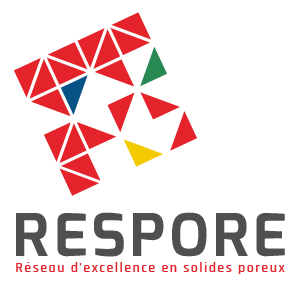 2021 CALL FOR PROPOSALSDoctoral and postdoctoral grantsDeadline:  20 January 2020 at 24:00.Files should be submitted on the dedicated platform at the following address: https://resporeaap20211.sciencescall.org/ELIGIBILITYEligible projects are carried out between team members of Respore and the project leader must be identified as a member of the network.THEMESThe DIM Respore is centered around three thematic axes, corresponding to current scientific, technological and societal challenges:Renewable energies.Environmental sciences and security.To the service of health, wellbeing, biotechnology and the industry.To these axes, are added two transverse axes:Real time and multi-technique characterization.Towards modeling at all scalesProposals funded by Respore have to fit within one of these axes.EVALUATION CRITERIAThe evaluation criteria are the following:Novelty and quality of the collaboration, in terms of complementarity and expected synergy. The project must associate the skills of at least two laboratories identified within Respore.Innovative aspect of the project and collaboration with regard to the state of the art. If well motivated, risk taking is accepted.Scientific and technical quality of the project.Scientific quality of the potential candidate.At equal scientific quality, projects with co-financing will be favored.CALENDAR20 January 2020 at 24:00: Deadline for proposal submission (https://resporeaap20211.sciencescall.org/).End of March – Mid-April 2021: Audition of the preselected project leaders.May 2021: Publication of the results. Final decision will depend on regional allowance.LANGUAGEProjects must be written exclusively in English.IDENTIFICATION OF THE PARTNERSPlease attach a short resume (max 1 page, including experience, expertise, responsibilities, h index, list up to 5 recent publications) of each project leader.Have the teams already worked together?  Yes	  NoIf yes, which one(s) and on which occasion? Indicate in how far the proposed project differs from the previous collaborations (novelty, impact – maximum 5 lines).If no, please highlight what makes the project unique and new in its kind (maximum 5 lines).List up to 5 major publications in the field, not necessarily from your teams (DOI link mandatory)Team members involved in the projectThematic or transverse axis or axes concernedThematic axes  Renewable energies  Environmental sciences and Safety  Health, Well-being, Biotechnologies and IndustryTransverse axes  Time-resolved and  multi-techniques  characterization  Multi-scale modellingSCIENTIFIC DESCRIPTION OF THE PROJECT(3 pages, Times 11)Title of the projectKey WordsScientific description of the project; state of the art, innovative character, risks, expected resultsMethodology, justification of budget and time frameAdequacy to the objectives and integration to the Respore project Added value for Ile-de-France RegionCANDIDATE AND SUPERVISORType of grant Doctoral Thesis Doctoral Thesis in co-supervision Post-docAmount of funding requested Full funding Partial fundingIf the candidate is identified, please enclose the CV (the candidate shall be identified before May 31st for the doctoral students and before September 30th for the postdocs).The funding is subjected to the validation of the candidate by Respore. Masters grades (for doctoral students) and CV should be sent to Respore before the dates mentioned above.Host institution in charge of the management of the applied grant and of the working contract of the candidate.Envisioned project co-financing. If possible, and if the project is pre-selected, engagement letters should be presented for the auditions.EVALUATIONSuggested experts for peer review (from outside Ile de France, without common publications with any of the project partners during the past five years)Unwanted experts (argue)SIGNATURESSignature of the project leaderOpinion of the DIM liaison person in the teamVisa / Signature of the unit directorSignatures are required for the proposals to be accepted.ANNEX: REMINDER OF THE GENERAL RULES OF THE CALL FOR PROPOSALS RESPOREThe objective of Respore is to generate breakthroughs in porous solids sciences, both fundamental and applied, by promoting interactions between specialists in porous solids from different disciplines but also between experts from different classes of porous solids.The aim of the call for proposals is to promote innovative, disruptive projects by creating synergies between laboratories.All the teams working in the field of porous solids and listed in Respore are eligible to respond to the call for proposals (CFP).In the case where a team applies for several proposals, Respore requests that the liaison person of Respore in the team establishes a ranking of the proposals.The proposals will be selected in a two-stage process:Preselection based on the submitted document.Selection after audition of the project leader.The selection of proposals will be organized by Respore's steering committee, supported by a jury of experts from outside the IDF region.To be eligible for a doctoral grant of a maximum duration of 36 months, students must hold a master degree and be enrolled in a doctoral school in the Île-de-France region. The Region favors the use of the doctoral contract (contrat doctoral) for the recruitment and financing of doctoral students. To be eligible for a postdoctoral allocation for a period of 12 months, applicants must hold a doctoral degree.The proposed proposal must not have been financed by the Region as part of the support for collaborative projects of a competitiveness cluster, nor by another DIM or any other regional funding scheme.The submitted scientific proposal must not have been proposed in any other DIM’s call for proposals.FINANCINGThe allowance may take into account the salary including all social contributions and the compensation for possible loss of employment. Any management costs of the beneficiary institutions are not eligible for fundingIt will be possible to apply proposals co-financed by one or more partners. The letter of commitment of the co-financier (s) should be presented during the auditions.Doctoral and post-doctoral grants may be subject to lump sum support in small equipment cofinancing for a maximum amount of 20k€ and a maximum rate of 66%.ENGAGEMENT OF THE TEAMSThe recipient teams of a grant of the Île de France Region, within the framework of a Respore Call for Proposals, commit to, in particular:To read and respect the regional and Respore rules.To transfer the progress report (s), the activity report of the project or any other document at the request of the administrative department of the ENS, Respore's managing institution, respecting the indicated deadlines and document formats.To indicate, in the context of any written publication (article, proceedings ...), the following thank-you text: "This work has been sponsored by the Ile-de-France Region in the framework of Respore, the Île-de-France network of Excellence in Porous Solids".To display, as part of any oral communication (conference, seminar, workshop, school ...) the logo of the Ile-de-France Region and that of Respore and its guardianships.Lab name, number and addressTeam nameName (first, last) of the project leaderEmailPhone numberLeaderPartner 1Partner 2…Please highlight the novelty and impact of the proposed projectList of publicationsFirst names, NamesEmailsLeaderPartner 1Partner 2Please indicate the expected impacts if the objectives are reached, and the collaborations established in Ile-de-FranceLast nameFirst nameHost institutionFirst name, Last namePositionInTheFirst name, Last nameOpinion and ranking** If the team presents several proposals within this call for proposals, please indicate the position of the present proposal within the internal ranking of the team.* If the team presents several proposals within this call for proposals, please indicate the position of the present proposal within the internal ranking of the team.In The First name, Last namePositionInThe